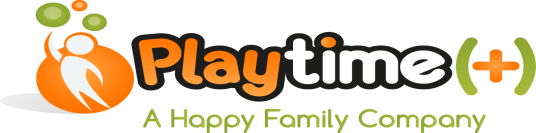 ENROLLMENT REGISTRATION INFORMATION$30 enrollment fee per family CHILD INFORMATION:Name of Child (First, Middle, Last):_____________________________________________________DOB:______________________Nickname: ___________________________________________________________________________________________________Child’s Primary Language: ______________________________	Parent/Guardian’s Primary Language: _______________________Home Email Address: __________________________________	Home Phone: ___________________________________________Child’s Home Address: __________________________________________________________________________________________Parent/Guardian Marital Status:   Single    Married    Divorced    Widowed   Primary Residence: Mother    Father    Both   Guardian  	List the family members your child lives with – include names and ages of siblings: _________________________________________ ____________________________________________________________________________________________________________PRIMARY CONTACT AND RELEASE PERSONS:Parent/Guardian #1:_________________________________	Relationship to Child: ___________________________________________Home Phone: ______________________________________	Cell Phone: ___________________________________________________Full Home Address: __________________________________________________________________________________________________	Home Email Address: _______________________________           Driver’s License Number/State:  ____________________________________	Employer: ________________________________________           Work Phone/Extension:  _____________________________	Parent/Guardian #2:_________________________________	Relationship to Child: ___________________________________________Home Phone: ______________________________________	Cell Phone: ___________________________________________________Full Home Address: __________________________________________________________________________________________________	Home Email Address: _______________________________           Driver’s License Number/State:  ____________________________________	Employer: ________________________________________           Work Phone/Extension:  _____________________________	AUTHORIZATION FOR MEDICAL TREATMENT OF A MINOR AND MEDICAL RECORDS:In the event of an emergency requiring a physician’s care, we will contact you immediately.  Please be sure to bring in a copy of your child’s shot records that we can keep on file.  You can also fax them to 918-451-3357.Physician’s Name: ___________________________________________Phone Number: ___________________________Address: _____________________________City:_____________________State: ________ Zip: ____________________Allergies to any foods, medication, or other- please describe:  ____________________________________________________________________________Please list any special precautions for diet, medications or activity if applicable:  ____________________________________________________________Does your child have any individual special needs involving routine care, behavior and guidance, communication, or positioning?  If yes, please describe:  ____________________________________________________________________________________________________________________________I, _________________________________, hereby give my consent to allow my minor child to participate in the free play and activities at Playtime (+).I understand that while playing, children sometimes will get hurt.In signing below, I assume risk of harm or injury which may occur to my child as a result of participating in free play and/or activities. I hereby release Playtime (+) and its officers, employees, or agents from any liability, costs and damages resulting in this individual's participation. I also give my consent for the business or organization to seek emergency treatment for the minor if necessary, and I agree to accept financial responsibility for the costs related to this emergency treatment. Parent/Guardian Signature: _____________________________________________________ Date: ____________________________AUTHORIZATION FOR EXCURSIONS AND FIELD TRIP TRANSPORTATION: We may plan special excursions for the children near the center.  These trips are carefully arranged and shall be supervised by an adequate number of adults.  This includes children taking walks, and at our Eastgate facility, the infants will take strolls in their buggy.  We DO        or  DO NOT          have your permission  to take your child,  _____________________________________________, on these excursions.We may also plan special field trips for the children away from the center.  These trips are carefully arranged and shall be supervised by an adequate number of adults.  This includes possible field trips planned during spring break, summer camp, fall break, and winter break.  You will always receive advanced notice and will be required to provide permission for your child to participate on these field trips.For emergency purposes, we have permission to evacuate the premises.  Our emergency evacuation site is posted in each lobby.IMAGE RELEASE CONSENT FORM As part of our Program we take photographs and videos of children in action as they participate in the classrooms, field trips, different Playtime (+) events, etc.  These images could be used in a variety of media including our website, social media, pamphlets, brochures, TV and magazine, public presentations, and welcome packets.  In any use of these images, names and other personal information will NOT be identified, unless first discussed with the parents.I, _____________________, have read the above description and DO give my consent for the use of the images.I, _____________________, have read the above description and DO NOT use ANY images of my child(ren) in ANY way.EMERGENCY CONTACT AND RELEASE PERSONS:For the safety of your child, we will request all authorized release persons to provide photo identification at the time of pick-up.  Name #1: ______________________________________	Relationship to Child: ______________________________________Home Phone: ___________________________________	Cell Phone: ______________________________________________Home Address: __________________________________	Work Phone/extension: ____________________________________	Name #2: ______________________________________	Relationship to Child: ______________________________________Home Phone: ___________________________________	Cell Phone: ______________________________________________Home Address: __________________________________	Work Phone/extension: ____________________________________Name #3: ______________________________________	Relationship to Child: ______________________________________Home Phone: ___________________________________	Cell Phone: ______________________________________________Home Address: __________________________________	Work Phone/extension: ____________________________________Name #4: ______________________________________	Relationship to Child: ______________________________________Home Phone: ___________________________________	Cell Phone: ______________________________________________Home Address: __________________________________	Work Phone/extension: ____________________________________The persons designated in this section will be contacted and are authorized to pick up my child if there is a medical or other emergencyand I cannot be reached.  Facility staff will release your child only to you or to those persons you have listed above.  Emergencies may prevent you from picking up your child; therefore, include those individuals whom you would authorize in such events.  If you want a person who is not identified above to pick up your child, you must call the facility staff in advance.  Your child will not be released withoutprior authorization.  In the event you call a pick-up authorization into the facility, we will use your personal information to verify your identity.Please note that we will require payment of any charges due at pick up, this includes persons you have authorized, but are not the primary Parent/Guardian.  Please notify emergency contacts that they must bring photo identification when they pick up your child.For all children’s safety, it is critical for anyone entering the facility to sign in and out.Parent/Guardian Signature: _____________________________________________________ Date: ____________________________